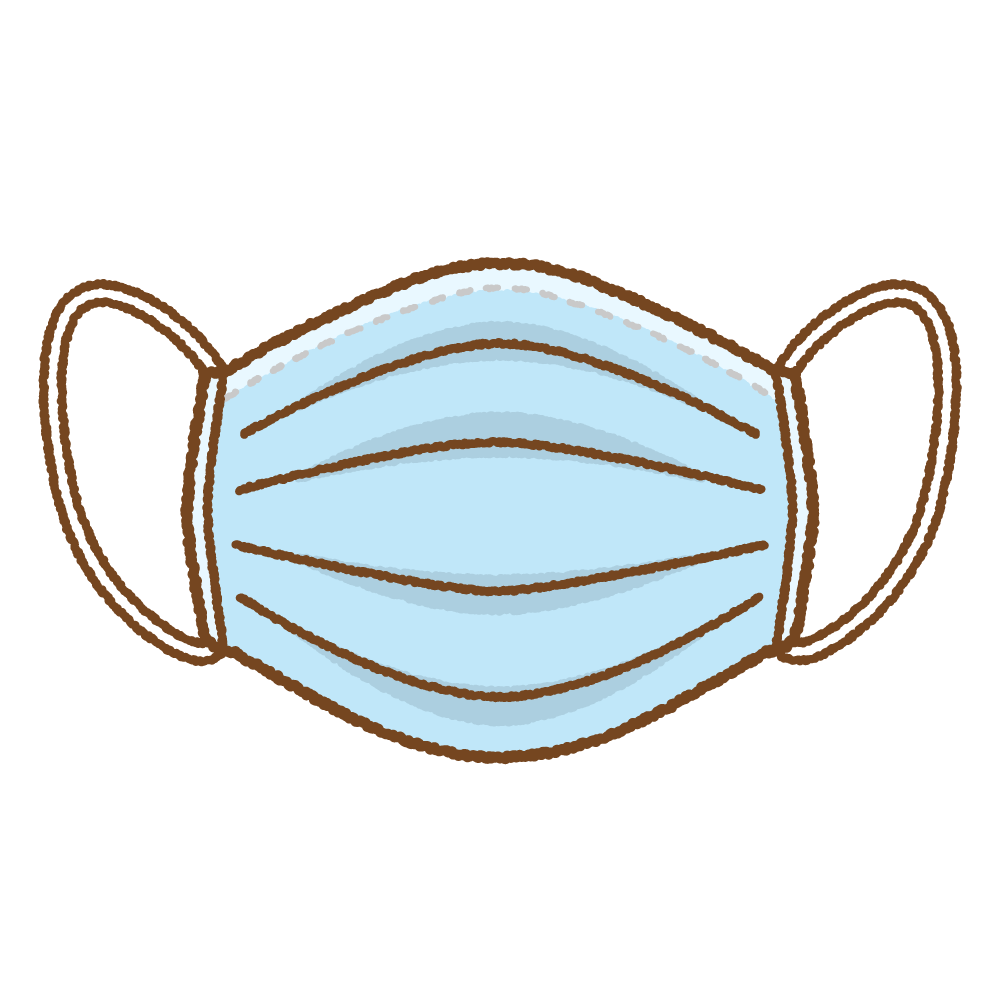 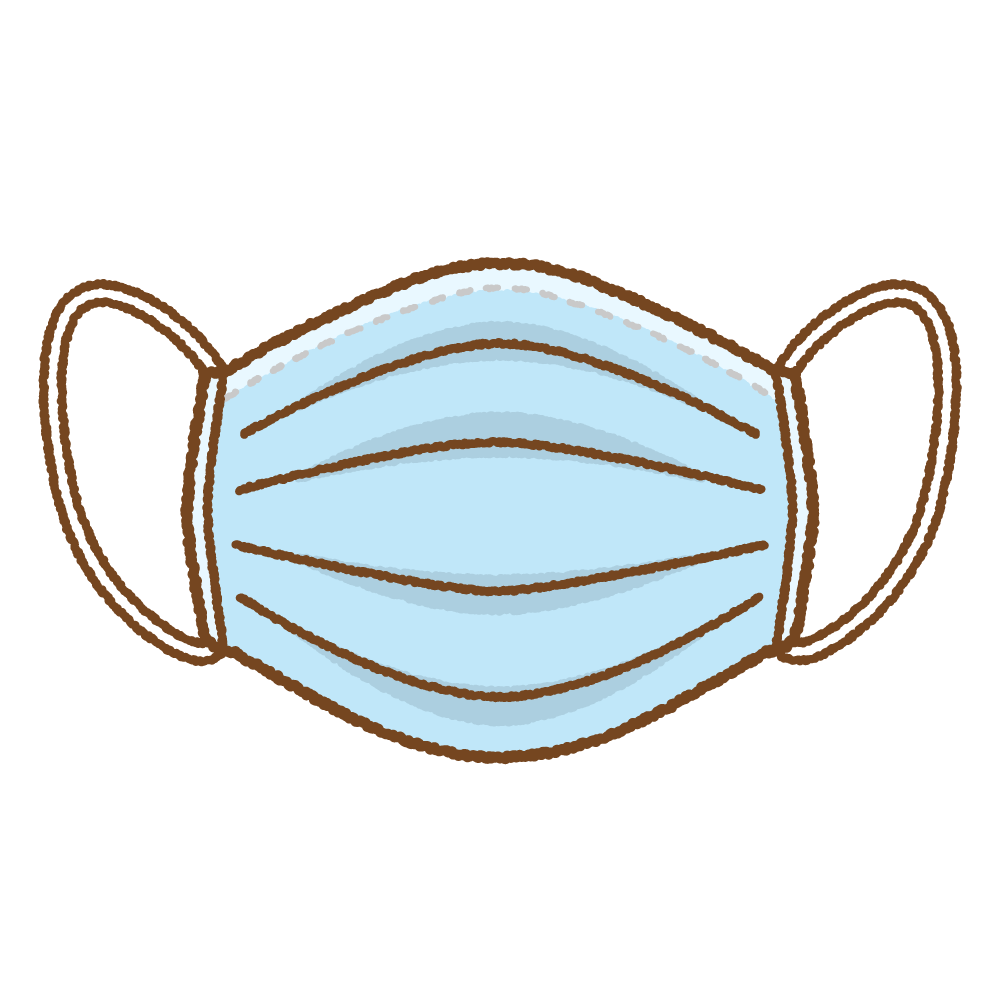 認定NPO法人 市民福祉団体全国協議会一般社団法人日中企業連合會から、市民協と連携している株式会社テニテを通じて、日本の非営利団体に対して、マスク100万枚の寄付をいただけることになりました。高齢者施設への寄付を念頭におかれているようですので、市民協の会員団体にもお配りしたいと考えています。　NPO埼玉ネットの松尾道夫代表理事のご支援により、寄贈マスクを一時保管頂き、希望者に順次配送する予定としています。つきましては、マスクご希望の団体は下記の申込書でお申込みください。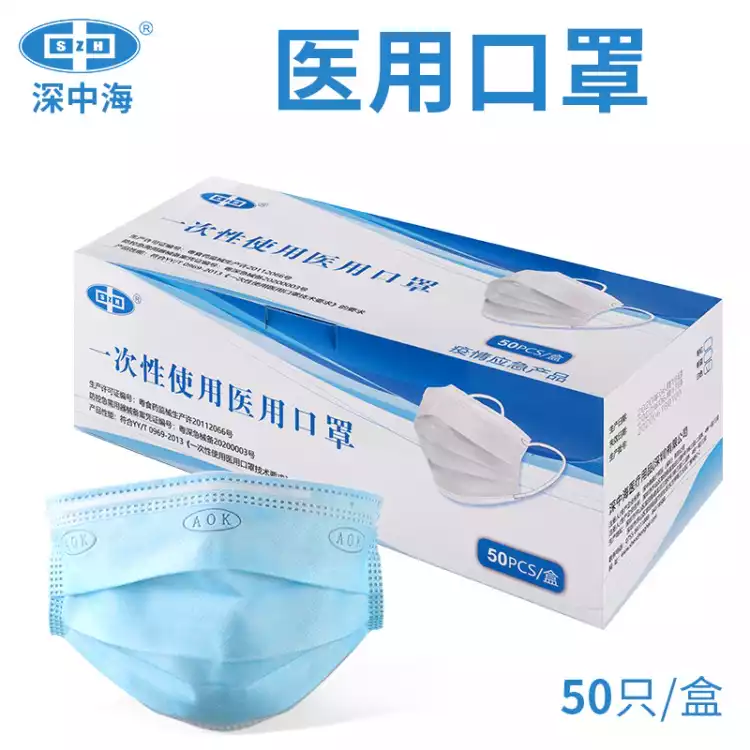 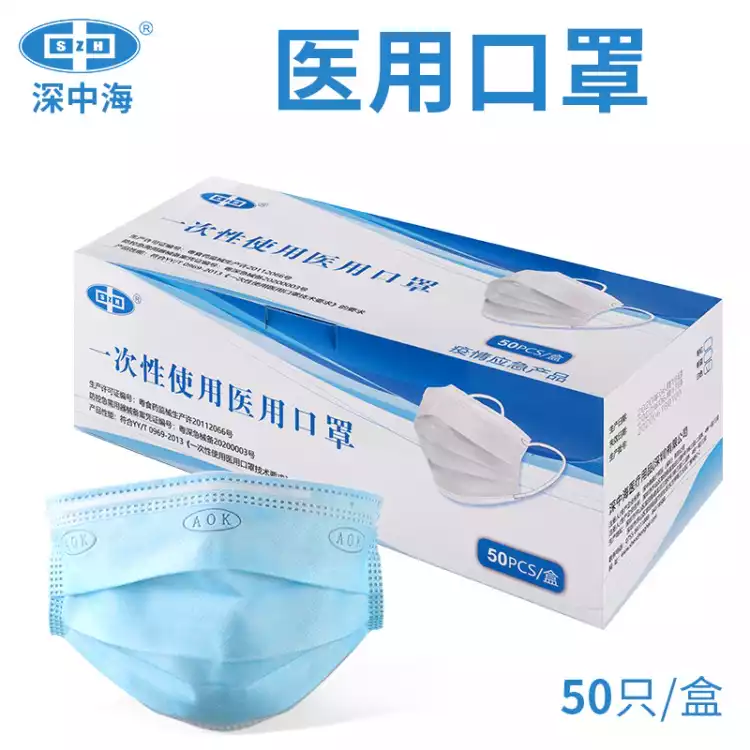 マスクの梱包は　1カートン(1箱50枚入り40箱で2000枚) となっています。なお、送料はご負担いただきます。(宅配便着払いとなります)　　※マスクは無くなり次第配付終了となりますので、早めにお申込みください。※5月中には順次配送される予定です。※応募多数の場合は、配布枚数を調整させていただくこともありますのでご承知おきください。市民協事務局宛マスク申込書【申込日】　　　　　　年　　　月　　　日【団体名】　　　　　　　　　　　　　　　　　　　　　　　　　　　　　　　【代表者】　　　　　　　　　　　　　　　　【担当者】                              【住　所】　〒　　　　　　　　　　　　　　　　　　　　　　　　　　　　　　　　　【連絡先】　　電話　 　　(        )　　　　　　FAX         (       )         メール　                                           　   マスクご希望枚数　　　　カートン　　　　　　枚　(1カートン2000枚単位)